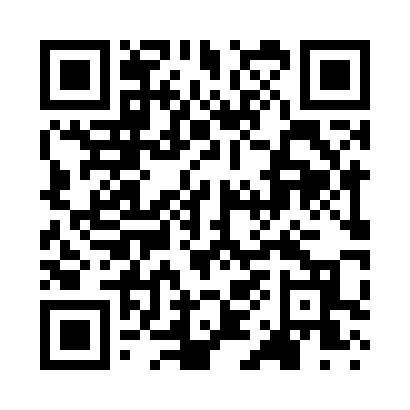 Prayer times for Neel, Alabama, USAMon 1 Jul 2024 - Wed 31 Jul 2024High Latitude Method: Angle Based RulePrayer Calculation Method: Islamic Society of North AmericaAsar Calculation Method: ShafiPrayer times provided by https://www.salahtimes.comDateDayFajrSunriseDhuhrAsrMaghribIsha1Mon4:155:4012:524:398:059:292Tue4:165:4012:524:398:059:293Wed4:165:4112:534:398:059:294Thu4:175:4112:534:398:049:295Fri4:175:4212:534:398:049:286Sat4:185:4212:534:398:049:287Sun4:195:4312:534:408:049:288Mon4:205:4312:534:408:049:279Tue4:205:4412:544:408:039:2710Wed4:215:4412:544:408:039:2611Thu4:225:4512:544:408:039:2612Fri4:235:4612:544:408:029:2513Sat4:235:4612:544:408:029:2414Sun4:245:4712:544:408:019:2415Mon4:255:4712:544:408:019:2316Tue4:265:4812:544:408:019:2317Wed4:275:4912:544:408:009:2218Thu4:285:4912:554:407:599:2119Fri4:295:5012:554:407:599:2020Sat4:295:5112:554:407:589:1921Sun4:305:5112:554:407:589:1922Mon4:315:5212:554:407:579:1823Tue4:325:5312:554:407:569:1724Wed4:335:5312:554:407:569:1625Thu4:345:5412:554:407:559:1526Fri4:355:5512:554:407:549:1427Sat4:365:5612:554:407:549:1328Sun4:375:5612:554:407:539:1229Mon4:385:5712:554:407:529:1130Tue4:395:5812:554:407:519:1031Wed4:405:5912:554:397:509:09